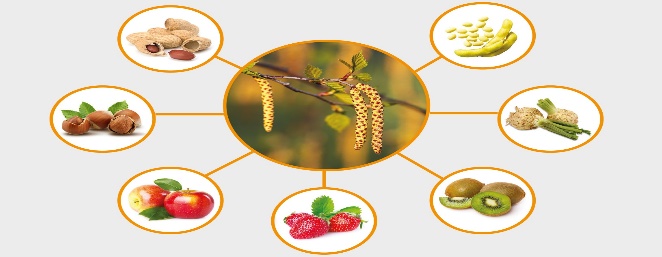 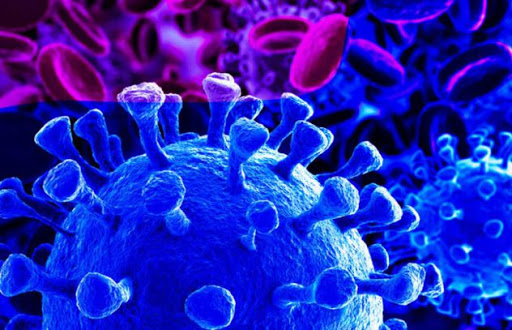 Sezoninė alergija ar COVID-19?Pirmasis Lietuvoje pradeda žydėti lazdynas, kiek vėliau ir kiti beržiniai medžiai – beržas, alksnis. Žydint šiems medžiams alergiški žmonės pradeda jausti alerginio rinito simptomus. Isijautrinimas beržiniams medžiams yra viena dažniausių alergijų Lietuvoje . Lietuvoje. Beveik pusė 20-40 metų amžiaus žmonių serga alerginiu rinitu  su klinikiniais simptomais.Alergija – tai padidėjęs organizmo jautrumas kuriai nors cheminei medžiagai ar fiziniam faktoriui (alergenui), jam antrą kartą paveikus organizmą. Patekęs į organizmą  alergenas sukelia nemalonius simptomus. Perštinčios akys, užsikimšusi nosis rodo sezoninę alergiją. Sezoninių alergijų simptomai paprastai pasireiškia galvos srityje, kitose kūno vietose gali išryškėti odos bėrimas.COVID-19 - užkrečiama infekcinė liga. COVID 19 simptomai pasireiškia visame kūne. Ši liga paveikia apatinius kvėpavimo takus. Gali skaudėti gerklę, pasireikšti kosulys, karščiavimas ar dusulys.Šiemet pavasarinės alergijos sezonas sutampa ir su koronavirusinės infekcijos COVID-19(koronovirusinėsinfekcijos) pandemija. Kol kas trūksta duomenų, kad alerginės ligos turėtų įtakos rizikai susirgti COVID-19.Vienintelė prie alerginių susirgimų priskiriama liga - bronchinė astma, kuri minima kaip rizikos faktorius, galintis lemti sunkesnę COVID-19 ligos eigą. Šiuo laikotarpiu ypatingai svarbu, kad bronchine astma sergantys žmonės palaikytų kontaktą su gydytojais, nenutrauktų jiems paskirtų vaistų vartojimo. 	Pandemijos metu daugelis, pajutę peršalimo simptomus, pirmiausia pagalvoja apie COVID-19. Tačiau dažniausia tai yra alergija. Alerginio rinito simptomai gali priminti peršalimo simptomus: žmogų vargina užgulusi, varvanti nosis, jam sunku kvėpuoti, kamuoja nuolatinis niežulys, akys paburksta bei parausta, bet nepasireiškia karščiavimas, kūno skausmai ar šaltkrėtis. Sezoninė alergija gali būti atpažįstama ir iš ženkliai dažnesnio, pasikartojančio čiaudulio bei slogos. 	Žmogus, kurį vargina alerginis rinitas, sveikatos būklės pablogėjimą jaučia kiekvieną pavasarį. Sezoninės alergijos simptomams užsitęsus, gali būti jaučiamas nuovargis, suprastėja darbo ir gyvenimo kokybė. Sezoninės alergijos gydymas priklauso nuo pasireiškiančių simptomų stiprumo. Didžiąją dalį ligos atvejų galima sėkmingai valdyti vengiant žinomo alergeno, reguliariai plaunant nosies gleivinę ar vartojant priešalerginius vaistus (tabletes, purškalus į nosį, lašus į akis).Sezoninė alergija gali pasireikšti ir tiems žmonėms, kurie anksčiau jos neturėjo. Alerginės ligos pirmą kartą gali pasireikšti bet kurio amžiaus žmogui. Manoma, kad genetinis paveldimumas turi didelės reikšmės alerginių ligų atsiradimui. Didžiausias vaidmuo tenka žmogaus imuninei sistemai ir visiems ją veikiantiems išoriniams faktoriams: - stresui,naudojamoms cheminėms medžiagoms, gretutinėms ligoms.Parengta pagal ULAC rekomendacijas , Manodaktaras.lt